Планпо профилактике детского дорожно-транспортного травматизма в МАДОУ №16 на 2020 -2021 учебный годЦель: формирование у детей дошкольного возраста основ безопасного поведения в окружающей дорожно-транспортной среде; повышение профессиональной компетентности педагогов в организации данной работы; выявление положительного опыта семейного воспитания; взаимодействие с социальными институтами детства по профилактике и предупреждению детского дорожно-транспортного травматизма.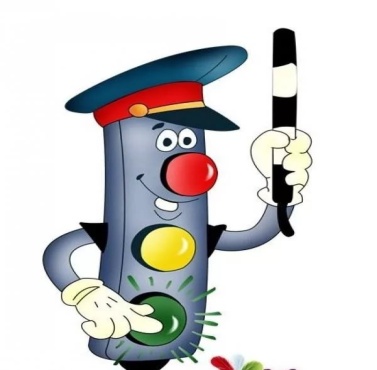 Содержание работыСодержание работыСрок исполненияОтветственныйОтветственныйОрганизация работыОрганизация работыОрганизация работыОрганизация работыОрганизация работы1. Помощь воспитателям в составлении планов работы по профилактике безопасного дорожного движения на год1. Помощь воспитателям в составлении планов работы по профилактике безопасного дорожного движения на годсентябрьСтарший воспитательСтарший воспитатель2.Инструктаж с воспитателями по охране жизни и здоровья детей, предупреждению детского травматизма (см. «Перечень инструкций по охране труда ДОУ»)2.Инструктаж с воспитателями по охране жизни и здоровья детей, предупреждению детского травматизма (см. «Перечень инструкций по охране труда ДОУ»)По графику Старший воспитательСтарший воспитатель3. Консультация для педагогов «Формирование у дошкольников сознательного отношения к вопросам личной безопасности»3. Консультация для педагогов «Формирование у дошкольников сознательного отношения к вопросам личной безопасности»огктябрьСтарший воспитательСтарший воспитательМетодическая работаМетодическая работаМетодическая работаМетодическая работаМетодическая работа1  Оформление выставки в методическом кабинете1  Оформление выставки в методическом кабинетеноябрьСтарший воспитательСтарший воспитатель2. Пополнение методического кабинета и групп методической, детской литературой и наглядными пособиями2. Пополнение методического кабинета и групп методической, детской литературой и наглядными пособиямиВ течение годаСтарший воспитатель, воспитатели группСтарший воспитатель, воспитатели групп3. Контроль организации работы с детьми по теме «Дорожная азбука»3. Контроль организации работы с детьми по теме «Дорожная азбука»1 раз в кварталЗаведующий,старшийвоспитательЗаведующий,старшийвоспитатель4. Обсуждение проблемы дорожно-транспортного травматизма на педагогическом совете4. Обсуждение проблемы дорожно-транспортного травматизма на педагогическом советемайЗаведующийЗаведующий5. Открытый просмотр образовательной деятельности в подготовительной группе «Нам на улице не страшно»5. Открытый просмотр образовательной деятельности в подготовительной группе «Нам на улице не страшно»апрельСтарший воспитатель, музыкальный руководительСтарший воспитатель, музыкальный руководительОбновление и размещение информационного материала дляродителей в раздевалках групп по темеОбновление и размещение информационного материала дляродителей в раздевалках групп по темев течение годаВоспитателиВоспитателиРазмещение информации для родителей по теме  на сайте МАДОУРазмещение информации для родителей по теме  на сайте МАДОУв течение годаЗаведующий,старший воспитательЗаведующий,старший воспитатель6. Конкурс детских работ на тему «Правила дорожного движения»6. Конкурс детских работ на тему «Правила дорожного движения»МайСтарший воспитательСтарший воспитатель7. Подбор и систематизация игр по всем группам по теме «Правила дорожного движения»7. Подбор и систематизация игр по всем группам по теме «Правила дорожного движения»В течение годаСтарший воспитатель, воспитатели группСтарший воспитатель, воспитатели группРабота с детьмиРабота с детьмиРабота с детьмиРабота с детьмиРабота с детьми1. Целевые прогулки: младшая и средняя группы; старшая и подготовительная группы1. Целевые прогулки: младшая и средняя группы; старшая и подготовительная группы1 раз в 2 мес. 1 раз в месяцВоспитатели Воспитатели 2. Игры (подвижные, дидактические, сюжетно- ролевые, театрализованные)2. Игры (подвижные, дидактические, сюжетно- ролевые, театрализованные)ЕжемесячноВоспитателиВоспитатели3. Тематические вечера3. Тематические вечера1 раз в кварталВоспитателиВоспитатели4. Проведение организованной образовательной деятельности на игровой основе с использованием видео-пособия «Безопасность на улицах и дорогах» 4. Проведение организованной образовательной деятельности на игровой основе с использованием видео-пособия «Безопасность на улицах и дорогах» В течение года, (в соответствии с перспективным планированием)ВоспитателиВоспитатели5. Чтение художественной литературы: Т.И. Алиева «Ехали медведи», «Дорожная азбука», А. Иванов «Как неразлучные друзья дорогу переходили», С. Михалков «Моя улица», «Я еду через дорогу» и др.5. Чтение художественной литературы: Т.И. Алиева «Ехали медведи», «Дорожная азбука», А. Иванов «Как неразлучные друзья дорогу переходили», С. Михалков «Моя улица», «Я еду через дорогу» и др.В течение годаВоспитателиВоспитатели6. Чтение и заучивание стихотворений по тематике6. Чтение и заучивание стихотворений по тематикеВ течение годаВоспитателиВоспитатели7. Проведение Недели безопасности дорожного движения7. Проведение Недели безопасности дорожного движенияИюльВоспитателиВоспитатели8. Просмотр мультфильмов по тематике8. Просмотр мультфильмов по тематикеВ течение годаВоспитателиВоспитателиРабота с родителямиРабота с родителямиРабота с родителямиРабота с родителямиРабота с родителями1.Встреча с сотрудником ГИБДД «Как научить дошкольника не попадать в типичные дорожные «ловушки»По согласованиюПо согласованиюПо согласованиюСтаршийвоспитатель2. Оформление папки-передвижки «Правила дорожные детям знать положено»МартМартМартСтаршийвоспитатель,воспитатели3. Участие родителей в подготовке и проведении образовательной деятельности по правилам дорожного движенияапрельапрельапрельВоспитатели4. Проведение родительских собраний с рассмотрением вопросов: - схема безопасного маршрута к ДОУ; - необходимость применения детских удерживающих устройств в автомобилях; - ответственность родителей за последствия приобретения своим детям технических средств передвижения ( роликовые коньки, самокаты, велосипеды); - родители - пример для ребенка в правильном поведении на дороге.По графику проведения родительских собранийПо графику проведения родительских собранийПо графику проведения родительских собранийСтаршийвоспитатель,воспитатели